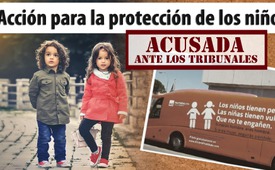 Acción para la protección de los niños acusada ante los tribunales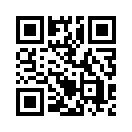 La enseñanza de la educación sexual prematura en España para niños pequeños y alumnos de primaria es obligatoria. En este contexto se produjo una promoción de carteles muy provocativa, representando a niños desnudos y poniendo en duda sus identidades sexuales naturales. La campaña opuesta de una organización española en favor de los derechos humanos fue obligada a concluir por las fuerzas de seguridad y el sumario de una instrucción judicial. ¿Quién desea ocultar dicha realidad, si las campañas publicitarias de carteles con imágenes de niños desnudos que exigen lo pedófilos, se llevan a cabo de forma radical, mientras al mismo tiempo las legítimas opiniones contrarias que buscan la protección de estos niños acaban ante un tribunal?La enseñanza de la educación sexual en España para niños pequeños y alumnos de primaria es de obligado cumplimiento, ya que la influencia del “lobby” (1) LGTB llega hasta los círculos del gobierno. Eso implica que grupos externos adscritos al movimiento LGTB pueden celebrar lecciones prácticas sobre la sexualidad y la supuesta “identidad de género” denominada “Gender” (2), sin necesidad de solicitar el permiso de los padres. Además se produjo una campaña de carteles muy provocativos, mostrando dibujos de niños desnudos poniendo en duda sus identidades sexuales naturales. Eso llamó la atención de la organización en favor de los derechos humanos “HazteOir” a la cual no obstante le fue denegado el derecho de llevar a cabo una campaña con carteles.
Ello la motivó a hacer circular un llamativo autobús anaranjado con dibujos ingenuos y la inscripción “No se dejen engañar” a traves de las ciudades.
¡En un principio con eficaz éxito!  A pesar de enormes resistencias de parte del Lobby LGTB, de las autoridades, los juezes y los medios de comunicación el autobus estuvo circulando a traves de muchas ciudades de España.
La acción emocionó los corazones de la población. Pese a ello fue incoado
un sumario en base a una supuesta acusación de “incitación al odio” contra HazteOir y el autobús en cuestión fue obligado a parar por las fuerzas de seguridad. ¿Quién desea ocultar esas prácticas, si de un lado seran impuestas de forma radical las imágenes de niños desnudos, fomentando los deseos de los pedófilos, mientras al mismo tiempo las legítimas opiniones contrarias para la protección de esos niños acaban acusadas de una supuesta “incitación al odio”?

1 Lesbianas, gay, bisexual, transgénero, intersexual
2 Multisexual

El descubrimiento de tales desarrollos es una llamada de alerta a todos los conscientes con responsabilidad. La instrucción del pueblo por ejemplo por klagemauer.tv, es un primer paso importante para una transformación. Konrad Adenauer dijo: “Jamás hay  que decir que es demasiado tarde”.
Siempre hay tiempo para un comienzo nuevo y John F. Kennedy : “¿Cuándo, si no ahora? ¿Dónde, si no acá? ¿Quién, si no nosotros?”de wou.Fuentes:http://de.catholicnewsagency.com/story/tausende-nehmen-in-madrid-an-demonstration-fur-die-freiheit-teil-1684

http://tetu.com/2017/03/02/esEsto también podría interesarle:---Kla.TV – Las otras noticias ... libre – independiente – no censurada ...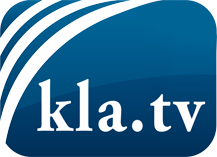 lo que los medios de comunicación no deberían omitir ...poco escuchado – del pueblo para el pueblo ...cada viernes emisiones a las 19:45 horas en www.kla.tv/es¡Vale la pena seguir adelante!Para obtener una suscripción gratuita con noticias mensuales
por correo electrónico, suscríbase a: www.kla.tv/abo-esAviso de seguridad:Lamentablemente, las voces discrepantes siguen siendo censuradas y reprimidas. Mientras no informemos según los intereses e ideologías de la prensa del sistema, debemos esperar siempre que se busquen pretextos para bloquear o perjudicar a Kla.TV.Por lo tanto, ¡conéctese hoy con independencia de Internet!
Haga clic aquí: www.kla.tv/vernetzung&lang=esLicencia:    Licencia Creative Commons con atribución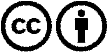 ¡Se desea la distribución y reprocesamiento con atribución! Sin embargo, el material no puede presentarse fuera de contexto.
Con las instituciones financiadas con dinero público está prohibido el uso sin consulta.Las infracciones pueden ser perseguidas.